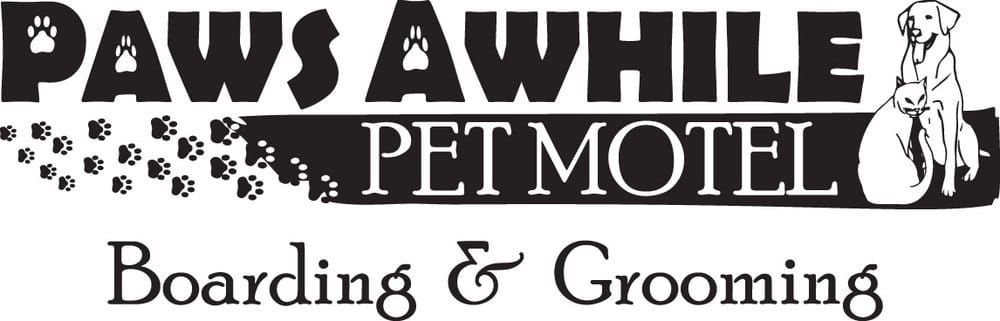 Name: Breed: Age: Favorite Activities:Best Qualities: My Best Friends: Sarah, 